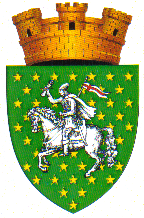  REPUBLICA   MOLDOVARAIONUL CĂLĂRAŞICONSILIUL ORĂŞENESC CĂLĂRAŞI MD – 4403, Republica Moldova, raionul Călăraşi, Primăria oraşului Călăraşi, tel. (0244)-2-64-59, tel./fax. (0244)-2-01-25ProiectDECIZIE Nr.02/13Din 07 februarie 2020Cu privire la aprobarea Planului de reorganizare a  Î.M. Gospodăria Comunal  Locativă Călărași        În temeiul art.14, alin.2),lit.(i), art.19,alin.(3) din Legea privind administrația publică locală 436/ 2006.     În conformitate cu politica națională de dezvoltare a serviciilor publice de alimentare cu apă și de canalizare statuată în Strategia de alimentare cu apă și sanitație(2014-2028) aprobată prin Hotărârea Guvernului nr. 199/2014; Regulamentul de activitate a consililului orăşenesc Călăraşi aprobat prin decizia Consiliului orăşenesc nr.09/05 din 06.12.2019;      	Avizul Comisie de Specialitate.                                             Consiliul orășănesc Decide: Se aprobă planul de   reorganizare a Întreprinderii Municipale Gospodăria Comunal Locativă Călărași. (se anexează)Se împuternicește Dl Ion OLARI să îndeplinească toate procedurile și formalitățile necesare de reorganizare a  Î.M. “Gospodăria Locativ Comunală Călărași” .PREȘEDINTELE COMISIEIcontrasemnat	SECRETAR CONSILIULUI                                           Ecaterina MELNICExecutor -N.ChitorogaTel.060247892